1Б  клас                   Домашна работа                13 учебна седмицаУважаеми родители,Тази седмица работихме с буквa „Ш”и „Ж”.1.Моля, довършете изписването на малката „ш” и главната „Ш” и думите в учебните тетрадки на страници 62 и 63. 2.Моля, довършете изписването на малката „ж” и главната „Ж” и думите в учебните тетрадки на страници 64 и 65.3.Моля принтирайте следващата страница и свържете българските думи с тяхното значение на английски. Помогнете на децата да ги научат като ги повтаряте през седмицата. 4. Моля погледнете картинките. Помогнете на децата да запишат имената на животните в тетрадките си или принтирайте и нека децата запишат думите под картинките.За тези, които искат да се занимават повече!Помогнете на децата да научат имената на животните, дадени на картинките. Препишете ги в в тетрадките с тесни и широки редове.Свържете българските думи със значението им на английски.бележка                   jokeшал                            beachвъже                          ropeплаж                   knife  съжалявам            a man           жена                       thirst              жълтa                     boots        пижама       scarf  шега                         note жажда                         yellow          мъж           sorry грешка          a woman        нож                            pyjamas        ботуши       mistakeЗапишете имената на животните под картинките.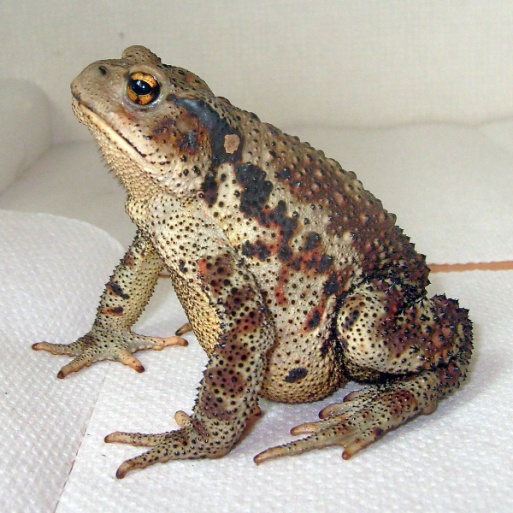 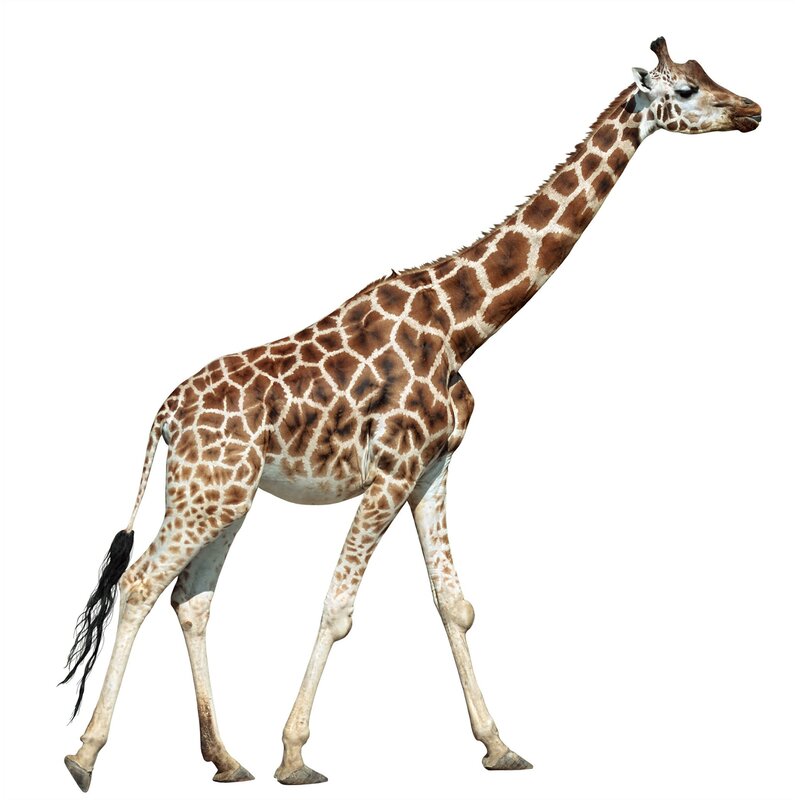    ---- ---- ---- ----              ---- ---- ---- ---- ----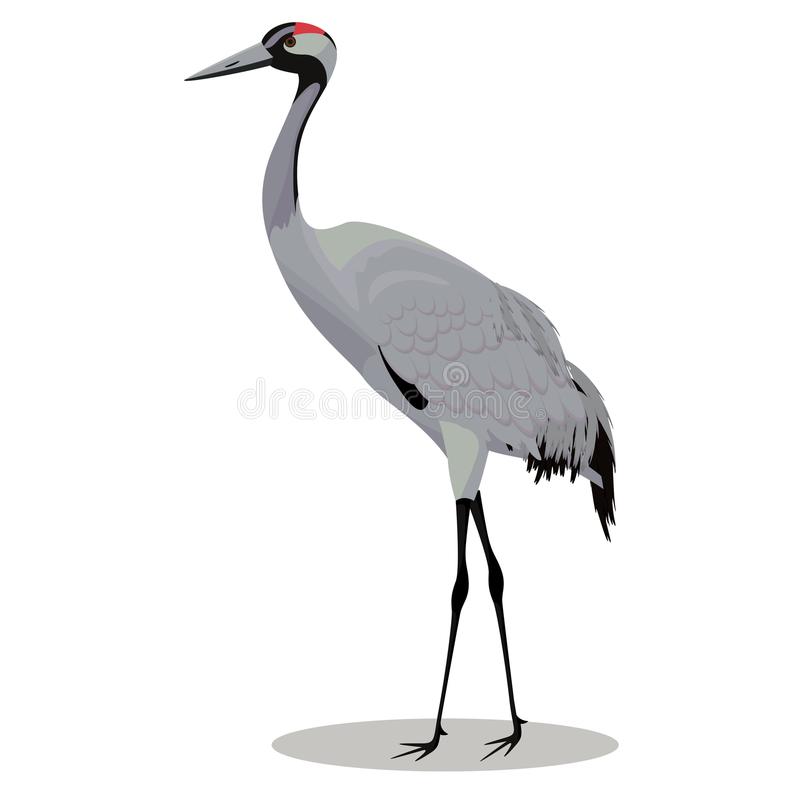 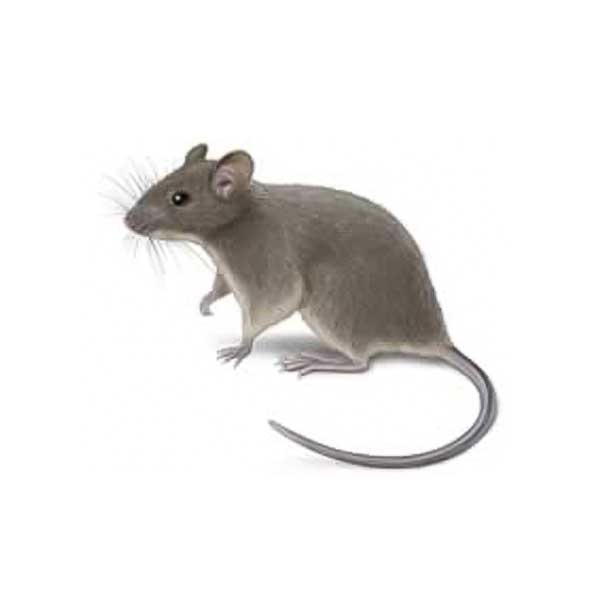 ---- ---- ---- ---- ----           ---- ---- ---- ---- ----  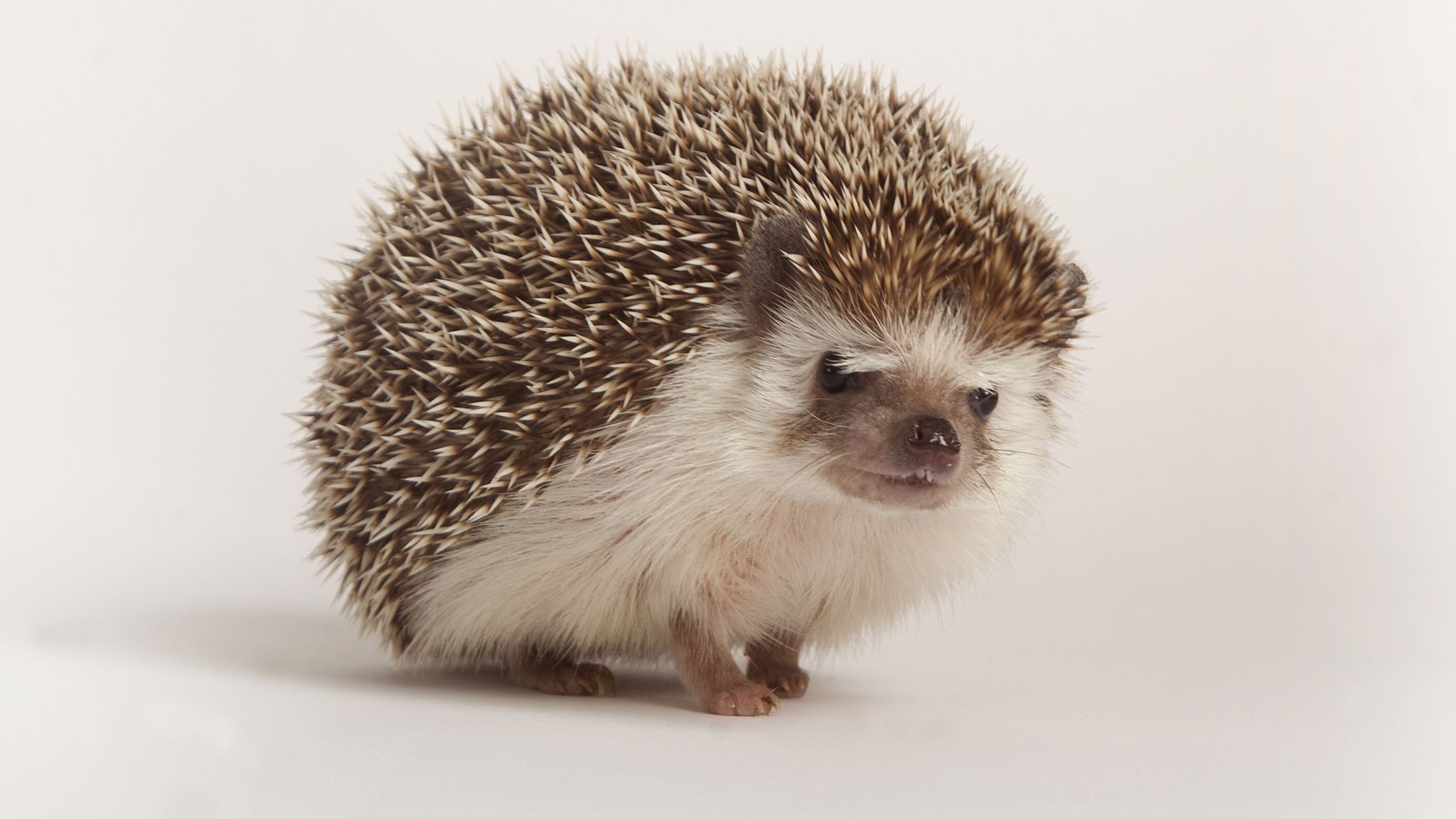 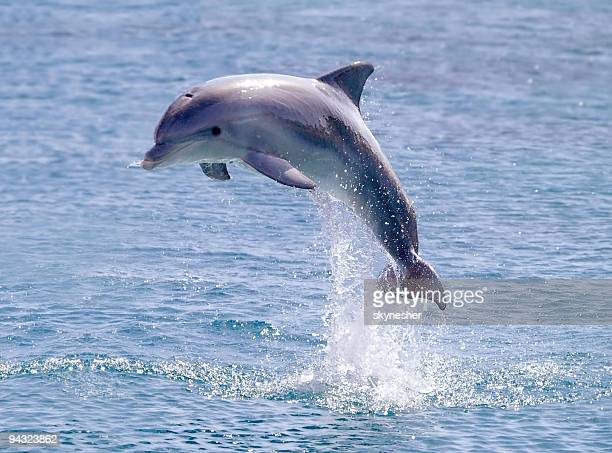 ---- ---- ---- ---- ---- ---- ----         ---- ---- ---- ---- ---- ----